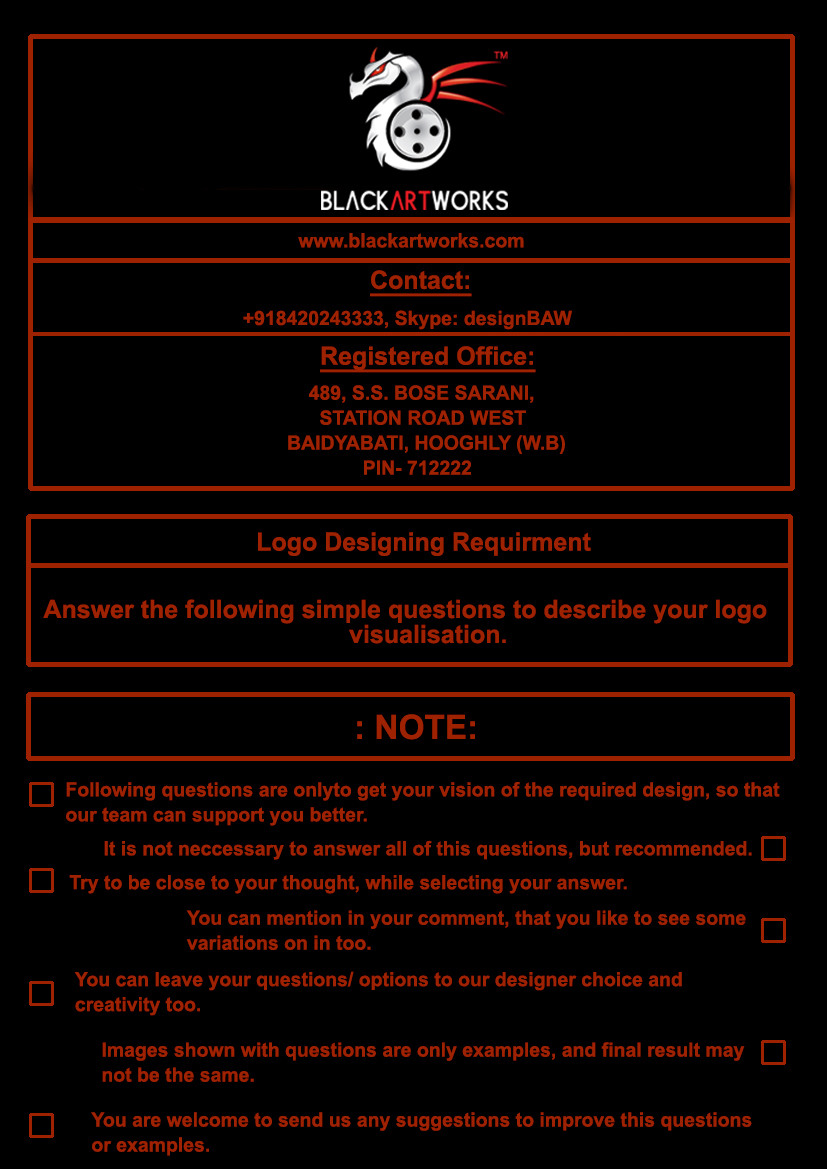                *** If you need Help to Fill Up this form , then contact on this Number ( +91 9903167282 )               *** If you need Help to Fill Up this form , then contact on this Number ( +91 8420243333 )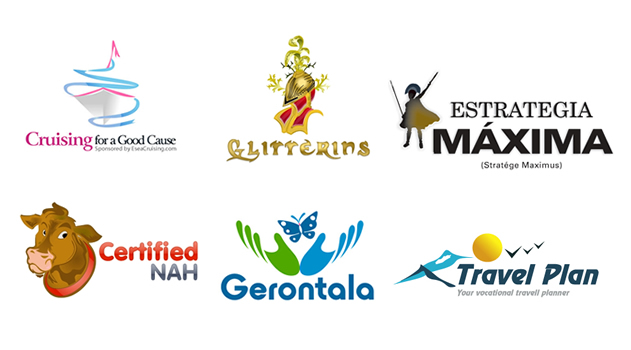                *** If you need Help to Fill Up this form , then contact on this Number ( +91 8420243333 )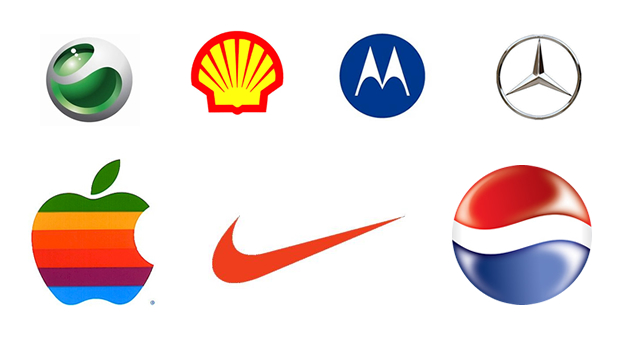 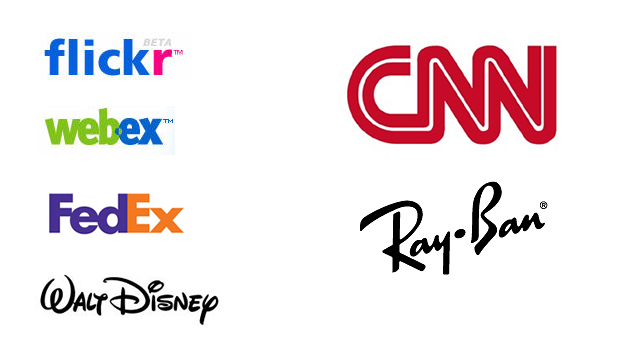                *** If you need Help to Fill Up this form , then contact on this Number ( +91 8420243333 )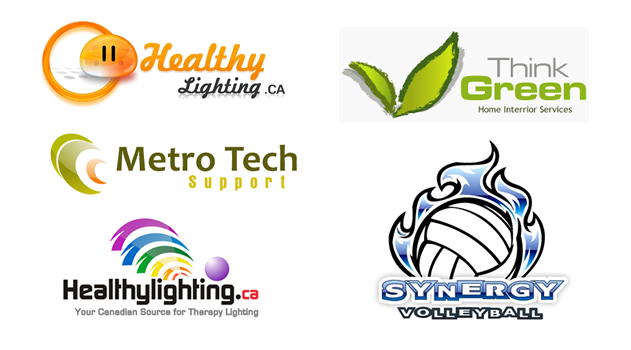                *** If you need Help to Fill Up this form , then contact on this Number ( +91 8420243333 )               *** If you need Help to Fill Up this form , then contact on this Number ( +91 8420243333 )